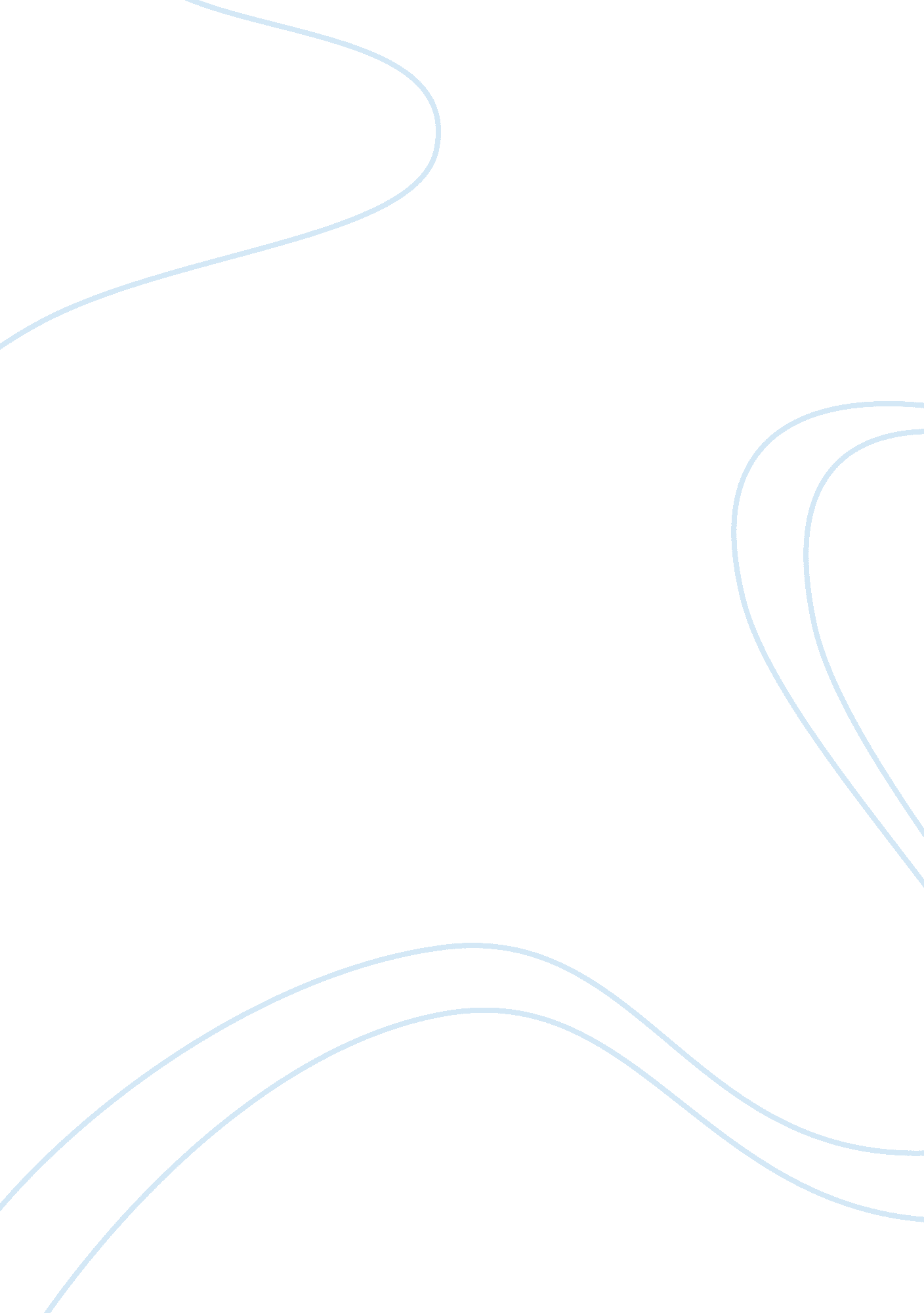 Essay on in the detailsLiterature, Books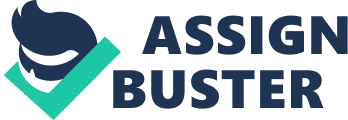 Did I Promise Never to make any Mistake? 
I remember making a promise not to make any mistake in my life. However, the experiences I have had, have prepared me to be keener than I used to be before. It is true that I have made a lot of mistakes which have cost me a great deal. Honestly, I became conscious of my memory when I got an opportunity to meditate. This is when I sat down at a beach hotel and started contemplating on what fate my life was following. I felt like laughing or crying but none of the feelings were real, they all came out so mixed that I could not decide on one. Coincidentally, I realized that this is the same day that I was also walking with my diary in the pocket. Going through the book, not only did I come into a conclusion of putting it in public as a moral lesson to people who could be of the same life style. Funny, I could criticize my own life plan when I realized that there were some texts that could never be perfect as I thought them when I was writing. Any way, that is where the idea of revising the notes before committing the book for print publication came from. 
On September, Thursday 22, 2007, the promise of never making any mistake in life came along. It is not so long from today but if it is not for the book, I could have forgotten and did the same uncouth illustrated behavior of the time. “ Not so bad,” I said to myself referring to the underlined bad behavior that I was supposed to forget in life time. Weighing the situation of the current time, I smile at every thought of having done what I promised my self not to do. After going through the whole diary, an idea of editing all the promises that I made to my self and did not achieve came along. This could then help me in explaining the reasons why they were accomplished but under every promise I give warning against just promising without thinking about the consequences or future life. In comparison, all the days that I made promises compared to other normal ones; I was ever gloomy, tired, weak and bored up with different things. This simply teaches me that I should never make any promise when not sober. 
In conclusion, I would like to point out that promises are good when made with plans and out of sobriety including proper research on what to be put under siege. This will clearly help the planner to be at a point of keeping every promise they make without any problem. Further, when I read and thought a fresh of every memory that I said in the past, I found it so easy to rethink like an adult compared to the low capacity of a kid that I was. Whenever I look at the book although it has not been published, I remember the day when I sat at a beach hotel and was contemplating on the fate that my life could follow. However, a promise is an effect of life time that I have came to understand and decided to make with a lot of keenness. If I were principled in my decisions, I would not have regretted whatsoever. 